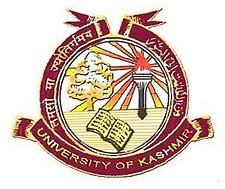 Centre of Central Asian StudiesUniversity of KashmirS.no.S.no.Senior Visiting Faculty/ Emeritus ProfessorsSenior Visiting Faculty/ Emeritus ProfessorsDesignationDesignationAffiliationAffiliation11Prof. Rob LinrotheProf. Rob LinrotheProfessorProfessor Professor of Art History, North Western University, USA. Professor of Art History, North Western University, USA.22Dr. B.R ManiDr. B.R ManiDirector GeneralDirector General National Museum, New Delhi National Museum, New Delhi33Meenakshi LekhiMeenakshi LekhiMinisterMinisterHon’ble Minister of State for Culture & External Affairs, Govt of IndiaHon’ble Minister of State for Culture & External Affairs, Govt of India44Sanjeev SanyalSanjeev SanyalSecretarySecretarySecretary to PMO & Member Economic Advisory Council to the Prime MinisterSecretary to PMO & Member Economic Advisory Council to the Prime Minister55Shri Govind MohanShri Govind MohanIASIASSecretary Ministry of Culture, Govt of IndiaSecretary Ministry of Culture, Govt of India66Prof. Parthap MajumdarProf. Parthap MajumdarDirectorDirectorFounder Director of National Institute Bio Medical Genomics KalyaniFounder Director of National Institute Bio Medical Genomics Kalyani77Dr. Michael SpateDr. Michael SpateAsstt. ProfesorArchaeologyAsstt. ProfesorArchaeologyLatrobe Univerity AustraliaLatrobe Univerity Australia88Prof. Alison BettesProf. Alison BettesProfessorProfessorSydney University AustraliaSydney University Australia99Dr. Laurianne BrauneauDr. Laurianne BrauneauEPHE, PSL University, Pairs FranceEPHE, PSL University, Pairs France1010Ashok Kumar SharmaAshok Kumar SharmaAmbassadorAmbassadorFormer Ambassador to Kazakhstan Former Ambassador to Kazakhstan 1111Ashok Shengenhar Ashok Shengenhar AmbassadorAmbassadorFormer Ambassador to KazakhstanFormer Ambassador to Kazakhstan1212Prof. Akhlaque A AhanProf. Akhlaque A AhanProfessorProfessorChairperson Deptt. Of Persian, JNUChairperson Deptt. Of Persian, JNU1313Prof. Anisur RehmanProf. Anisur RehmanProfessorProfessorDirector HRDC, JMIDirector HRDC, JMI1414Dr. Ramakant DwivediDr. Ramakant DwivediDirectorDirectorDirector ICAF, New DelhiDirector ICAF, New Delhi1515Prof. Vasant ShindeProf. Vasant ShindeProfessorProfessorFormer Vice-Chancellor, Deemed Former Vice-Chancellor, Deemed 1616Prof. Nasir Raza KhanProf. Nasir Raza KhanProfessorProfessorDirector In-charge Indian Arab Cultural Centre, JMIDirector In-charge Indian Arab Cultural Centre, JMI1717Prof. Gulshan DietlProf. Gulshan DietlProfessorProfessorRetired Professor, JNURetired Professor, JNU1818H.E. Ambassador Said Beig SaidovH.E. Ambassador Said Beig SaidovAmbassadorAmbassadorAmbassador of Tajikistan in IndiaAmbassador of Tajikistan in India1919H.E. Ambassador Bulat SaresenbayevH.E. Ambassador Bulat SaresenbayevAmbassadorAmbassadorHE Ambassador of Kazakhstan in IndiaHE Ambassador of Kazakhstan in India2020Prof. Gregory GleasonProf. Gregory GleasonProfessorProfessorUniversity of New Mexico, USAUniversity of New Mexico, USA2121Prof. Ismail KurbanhuseinProf. Ismail KurbanhuseinProfessorProfessorUniversity of Californian Los Angels, USAUniversity of Californian Los Angels, USA2222Prof. Chitralekha ZutshiProf. Chitralekha ZutshiProfessorProfessorThe College of William and Mary, USAThe College of William and Mary, USA2323Dr. Marlene LaruelleDr. Marlene LaruelleProfessorProfessorJohn Hopkins University, Washington DC, USAJohn Hopkins University, Washington DC, USA2424Prof. David PhillipProf. David PhillipProfessorProfessorUniversity of Sheffield, UKUniversity of Sheffield, UK2525Prof. Sally DavltreyProf. Sally DavltreyProfessorProfessorCambridge University, UKCambridge University, UK2626Dr. Rachael HarrisDr. Rachael HarrisProfessorProfessorSOAS University of London, UKSOAS University of London, UK2727Dr. Dibyesh AnandDr. Dibyesh AnandProfessorProfessorDepartment of Politics and International Relations,University of Westminster, London, UKDepartment of Politics and International Relations,University of Westminster, London, UK2828Prof. SchlyterProf. SchlyterDirectorDirectorStockholm University, SwedenStockholm University, Sweden2929Prof. Hakan Wahlquist (Keeper of the Sven HedinFoundation)Prof. Hakan Wahlquist (Keeper of the Sven HedinFoundation)ProfessorProfessorRoyal Swedish Academy of Sciences, StockholmUniversity, SwedenRoyal Swedish Academy of Sciences, StockholmUniversity, Sweden3030Dr. Sebestien PeyrouseDr. Sebestien PeyrouseProfessorProfessorInstitute for Security and Development Policy,Stockholm University, SwedenInstitute for Security and Development Policy,Stockholm University, Sweden3131Prof. Sergey RyazantserProf. Sergey RyazantserProfessorProfessorAcademy of Social Sciences, Moscow RussiaAcademy of Social Sciences, Moscow Russia3232Prof. Victoria LysenkoProf. Victoria LysenkoProfessorProfessorInstitute of Philosophy, Russian Academy of Sciences Mahatma GandhiChair, RussiaInstitute of Philosophy, Russian Academy of Sciences Mahatma GandhiChair, Russia3333Prof. Vittorio PagliaroProf. Vittorio PagliaroProfessorProfessorUniversity of Naples, RomeUniversity of Naples, Rome3434Prof. Alison BettsProf. Alison BettsProfessorProfessorUniversity of Sydney, AustraliaUniversity of Sydney, Australia3535Prof. Louise MerringtonProf. Louise MerringtonDirectorDirectorAustralian National University, AustraliaAustralian National University, Australia3636Dr. Reimund SeidelmannDr. Reimund SeidelmannProfessorProfessorGießen University, GermanyGießen University, Germany3737Dr. Wolfgang LevermannDr. Wolfgang LevermannProgramme DirectorProgramme DirectorVolkswagen Foundation, GermanyVolkswagen Foundation, Germany3838Prof. Maqsooda Sarfi,Prof. Maqsooda Sarfi,ProfessorProfessorKanazawa Gakuin University, JapanKanazawa Gakuin University, Japan3939Prof. Grancesca RecchiaProf. Grancesca RecchiaProfessorProfessorUniversity of Kurdistan, TurkeyUniversity of Kurdistan, Turkey4040Prof. Khanum DabiranProf. Khanum DabiranProfessorProfessorDepartment of Languages and Literature, IranDepartment of Languages and Literature, Iran4141Prof. Bahram Navezeni,Prof. Bahram Navezeni,ProfessorProfessorInternational University of IranInternational University of Iran4242Maliheh Sadat RazaviMaliheh Sadat RazaviScholarScholarIslamic Azad University Mashad, IranIslamic Azad University Mashad, Iran4343Prof. Khodjamakhmad Umarov,Prof. Khodjamakhmad Umarov,ProfessorProfessorInstitute of Economic Studies, Dushanbe TajikistanInstitute of Economic Studies, Dushanbe Tajikistan4444Prof. Abdurahim JuraevProf. Abdurahim JuraevProfessorProfessorKhujand State University, TajikistanKhujand State University, Tajikistan4545Prof. Laura YerekeshevaProf. Laura YerekeshevaProfessorProfessorCentral and South Asian Studies, Institute of Oriental Studies, Almaty,KazakhstanCentral and South Asian Studies, Institute of Oriental Studies, Almaty,Kazakhstan4646Dr. Alexandr DjumaevDr. Alexandr DjumaevCoordinatorCoordinatorOpen Society Institute, UzbekistanOpen Society Institute, Uzbekistan4747Amb. Sudhir T. DevareAmb. Sudhir T. DevareDirector GeneralDirector GeneralIndian Council of World Affairs, New Delhi, IndiaIndian Council of World Affairs, New Delhi, India4848Prof. Ghulam-us-SyedianProf. Ghulam-us-SyedianDirectorDirectorArchaeological Survey of India, , IndiaArchaeological Survey of India, , India4949Prof. Vasant S ShindaProf. Vasant S ShindaVice ChancellorVice ChancellorDeccan College Deemed University, Pune, IndiaDeccan College Deemed University, Pune, India5050Prof. Vasant Schinde,Prof. Vasant Schinde,DirectorDirectorDeccan College Deemed University, Pune, IndiaDeccan College Deemed University, Pune, India5151Prof. A. M. KhanProf. A. M. KhanProfessorProfessorNational Institute of Healthand Family Welfare, New Delhi, IndiaNational Institute of Healthand Family Welfare, New Delhi, India5252Prof. Verda NikhaljeProf. Verda NikhaljeProfessorProfessorNational Council of Education, Research and Training, New Delhi, IndiaNational Council of Education, Research and Training, New Delhi, India5353Prof. Abdul Majeed KhanProf. Abdul Majeed KhanProfessorProfessorAligarh Muslim University, IndiaAligarh Muslim University, India5454Prof. Mansura HaiderProf. Mansura HaiderProfessorProfessorAligarh Muslim University, IndiaAligarh Muslim University, India5555Dr. Abu Sufiyan IslahiDr. Abu Sufiyan IslahiProfessorProfessorAligrah Muslim University, IndiaAligrah Muslim University, India5656Prof. S. L. Bhat,Prof. S. L. Bhat,ProfessorProfessorJawaharlal NehruUniversity, New Delhi, , IndiaJawaharlal NehruUniversity, New Delhi, , India5757Prof. Ajay PatnaikProf. Ajay PatnaikChairpersonChairpersonJawaharlal Nehru University, New Delhi, IndiaJawaharlal Nehru University, New Delhi, India5858Prof. M. Aslam IslahiProf. M. Aslam IslahiProfessorProfessorJawaharlal Nehru University, New Delhi, ,IndiaJawaharlal Nehru University, New Delhi, ,India5959Prof. Gulshan DietlProf. Gulshan DietlProfessorProfessorJawaharlal Nehru University, New Delhi, ,IndiaJawaharlal Nehru University, New Delhi, ,India6060Prof. Sanjay DashpandeProf. Sanjay DashpandeProfessorProfessorUniversity of Mumbai, IndiaUniversity of Mumbai, India6161Prof. P. L. DashProf. P. L. DashProfessorProfessorUniversity of Mumbai, IndiaUniversity of Mumbai, India6262Prof. Pratapaditya PaulProf. Pratapaditya PaulProfessorProfessorArt Historian & Editor, MARG, Mumbai, IndiaArt Historian & Editor, MARG, Mumbai, India6363Prof. Alpana KatejaProf. Alpana KatejaProfessorProfessorUniversity of Rajasthan, IndiaUniversity of Rajasthan, India6464Prof. Naseer Ahmad Khan,Prof. Naseer Ahmad Khan,ProfessorProfessorCentral University of Hyderabad, IndiaCentral University of Hyderabad, India6565Prof. Pankaj MalviyaProf. Pankaj MalviyaProfessorProfessorPanjab University, Chandigarh, IndiaPanjab University, Chandigarh, India6666Dr. Haseeb DarbuDr. Haseeb DarbuPolitical EconomistPolitical EconomistChairman, J&K Bank Ltd. & Finance Minister, Govt. ofJ&KChairman, J&K Bank Ltd. & Finance Minister, Govt. ofJ&K6767Mr. G A QureshiMr. G A QureshiDirector GeneralDirector GeneralDirectorate of Economics and Statistics, Govt. of J&KDirectorate of Economics and Statistics, Govt. of J&K6868Prof Nisar AliProf Nisar AliProfessorProfessorUniversity of Kashmir, J&KUniversity of Kashmir, J&K6969Prof Abdul Majid MattooProf Abdul Majid MattooProfessorProfessorUniversity of Kashmir, J&KUniversity of Kashmir, J&K7070Prof Gulshan MajidProf Gulshan MajidProfessorProfessorUniversity of Kashmir, J&KUniversity of Kashmir, J&K7171Prof. Mushtaq A KawProf. Mushtaq A KawProfessorProfessorMoulana Azad National Urdu University, HyderabadMoulana Azad National Urdu University, Hyderabad7272Prof. Gh Rasool JanProf. Gh Rasool JanProfessorProfessorUniversity of Kashmir, J&KUniversity of Kashmir, J&K7373Prof. Ajaiz Ahmad BandeyProf. Ajaiz Ahmad BandeyProfessorProfessorUniversity of Kashmir, J&KUniversity of Kashmir, J&K7474Venerable Bhikkhu SanghasenaVenerable Bhikkhu SanghasenaDirectorDirectorMahabodhi International Centre, LehMahabodhi International Centre, Leh7575Mr. Tsewang NorbooMr. Tsewang NorbooBuddhist ScholarBuddhist ScholarMeditation Centre, Leh, LadakhMeditation Centre, Leh, Ladakh7676Mr. Aijaz Hussain Munshi,Mr. Aijaz Hussain Munshi,CuratorCuratorMunshi Aziz Bhat Museum, KargilMunshi Aziz Bhat Museum, Kargil